Ministrstvo za izobraževanje, znanost in športMasarykova 161000 LjubljanaZadeva:PRIPOROČILA ŠOLAM ZA IZVAJANJE IZOBRAŽEVANJA NA DALJAVOSpoštovani ravnateljice in ravnatelji!S ponedeljkom, 16.3.2020, bodo v slovenskih vzgojnoizobraževalnih zavodih nastopile okoliščine, ki omogočajo le izvajanje izobraževanja na daljavo. To je mogoče z določenimi prilagoditvami kljub vsemu kakovostno izvesti. V ta namen smo na ravni države vzpostavili koordinacijsko skupino, ki usmerja in koordinira aktivnosti državnih institucij za podporo šolam pri izvajanju izobraževanja na daljavo. Enotna vstopna točka za podporo ravnateljem in učiteljem je na slovenskem izobraževalnem omrežju, www.sio.si. Kljub izrednim razmeram želimo izvajati kontinuiteto učnega procesa, z namenom doseganja učnih ciljev učnih načrtov. Zavedamo se različnega stanja v slovenskih šolah, tako z vidika tehničnih kot kadrovskih zmožnosti. Pri pregledu aktivnosti šol in sporočil staršev smo zaznali vrsto odličnih praks, za katere upamo, da jih boste v prihodnjih dneh medsebojno delili.  Predlagamo, da se na šoli dogovorite o načinu in obsegu aktivnosti do posameznega učenca*. Pri tem na šoli posvetite posebno pozornost dnevni in tedenski obremenitvi učenca z obveznostmi pri posameznih predmetih.V začetku izvajanja izobraževanja na daljavo priporočamo, da začnete s predmeti, kjer imajo učitelji že pripravljena učna gradiva in so vešči teh oblik dela. Posebej bodite pozorni na uravnoteženo obremenitev učencev ter upoštevajte različne kompetence učencev pri uporabi sodobnih tehnologij in pogojev dela doma. Dogovorite se o številu predmetov, obsegu vsebin in časovni usklajenosti komunikacije učiteljev z učenci in starši. Aktivnosti in komunikacijo na daljavo za posamezni oddelek naj med učitelji spremlja in koordinira razrednik. Prav tako priporočamo, da na šoli vodite evidenco oddelčnih  aktivnosti v okviru izobraževanja na daljavo. Velik poudarek namenite sodelovanju s starši.Komunikacijske poti za izobraževanje na daljavoZa izobraževanje na daljavo so vam na voljo različne komunikacijske poti oziroma spletna orodja, kot na primer: spletne strani, e - pošta, spletne učilnice v različnih e-okoljih (npr. Moodle, Teams v Office 365, Google classroom …), skype/vox, ipd.,družabna omrežja. Za nemoten prehod izobraževanja na daljavo vam predlagamo uporabo naslednjih pripomočkov:i-učbeniki (za 41 različnih predmetov od 4. razreda OŠ do 3.letnika gimnazije):  https://eucbeniki.sio.si/ Jazon - gradiva in navodila za izobraževanje na daljavo v gimnaziji: https://jazon.splet.arnes.si/smernice za uporabo IKT pri posameznih predmetih s seznamom uporabnih, preverjenih e-gradiv:https://www.zrss.si/strokovne-resitve/digitalna-bralnica spletne skupnosti učiteljev za posamezne predmete oz. področja: https://skupnost.sio.si/Poleg tega so v okviru spletnih orodij na voljo tudi videovodniki za uporabo, npr. spletne konference VOX, vsebinska postavitev spletnih učilnic, ipd. Obstaja tudi vrsta posnetkov e- izobraževanj, webinarjev o didaktični uporabi teh orodij (npr. Nearpod, …). Zadnje dni je nekaj slovenskih založb omogočilo prost dostop do svojih e-vsebin. V sodelovanju z RTV Slovenija načrtujemo obogaten dopoldanski televizijski program.Podpora učitelja učencuPri izvajanju izobraževanja na daljavo učitelji upoštevajo posebnosti glede na starost učencev. Glede na veljavno zakonodajo, velja opozoriti, da učenci do 13. leta starosti ne morejo biti nosilci elektronskega naslova.Stik učitelja z učenci od 1. do 3. razreda osnovne šole poteka preko staršev po že vpeljanih načinih komuniciranja na daljavo. Zaradi ohranjanja kontinuitete učnega procesa, učitelji pripravijo jasna navodila učencem glede samostojnega učenja. Delo na daljavo z učenci naj poteka preko razrednih spletnih učilnic, če so vzpostavljene. Učenci uporabljajo svoje zvezke kot dnevnike samostojnega učenja, kjer sledijo dnevnemu urniku, ki velja v šoli in v katerih bodo razvidne opravljene dejavnosti in predelane vsebine. Tudi v 4. in 5. razredu učitelj poda navodila za dejavnosti, ki jih učenec zmore opraviti samostojno. Gradiva za komunikacijo s starši in primeri navodil za učence bodo zbrana v Sodelov@lnica Razredni pouk. Tudi za ostale učence priporočamo izvedbo izobraževanja v spletnih učilnicah v različnih spletnih okoljih. V njih naj učitelj omogoči učencem dostop do gradiv, z njimi naj načrtuje učenje in dejavnosti, ki sledijo izbranim ciljem učnega načrta. Pri načrtovanju dela je potrebno zagotoviti interaktivnost, sprotne povratne informacije in spodbuditi ter omogočiti vrstniško sodelovanje. Spletne učilnice tudi omogočajo spremljanje aktivnosti in vrednotenje znanja učencev. Pri tem načinu poučevanja učitelji lahko vključujejo v delo naloge in aktivnosti, ki učencem omogočajo samostojno načrtovanje, učenje in (samo)vrednotenje znanja. Izobraževanje v spletnih učilnicah omogoča učenje v različnih oblikah, od individualne do skupinske ter sodelovalne oblike, na način, da učne aktivnosti potekajo med učencem in učiteljem istočasno ali z zamikom. Pri načrtovanju izobraževanja na daljavo naj učitelj izbere tiste cilje in vsebine učnega načrta, ki so primernejši za delo na daljavo. Podpora Zavoda RS za šolstvo in spletne skupnosti SIO učiteljem in ravnateljemUčiteljem bodo pri načrtovanju in izvajanju izobraževanja na daljavo v podporo predmetni svetovalci. Svetovalci bodo v spletnih učilnicah neposredno dosegljivi vsak delovni dan v času od 8.00 do 10.00 in od 13.00 do 15.00, posredno pa tudi preko e-pošte. V prihodnje bodo na ZRSŠ organizirali dodatne kratke webinarje (spletni seminarji ali e-urice) v podporo učiteljem za izobraževanje na daljavo. Na voljo bodo tudi seminarji za učitelje, ki še nikoli niso uporabljali spletne učilnice ali delali na daljavo. Program webinarjev bo objavljen na spletni strani SIO in Zavoda RS za šolstvo oz. boste o tem učitelje/-ice obveščeni preko predmetnih oziroma področnih spletnih učilnic. Ravnateljem predlagamo, da spodbudite učitelje, da v prihodnjih dneh preverijo, ali so vpisani v spletne učilnice oziroma preverijo svoj dostop do njih s pomočjo navodil na SIO. Učitelji/-ce so glede na izobraževalno stopnjo vključeni v spletne učilnice za posamezne predmete oz. področja na portalu sio.si. Svetovalci ZRSŠ bodo v spletnih učilnicah organizirali forume za medsebojno podporo in izmenjavo dobrih praks izobraževanja na daljavo. Posebej vas nagovarjamo, da svoje izkušnje iz izobraževanja na daljavo, gradiva ipd. v čimvečji meri delite tako znotraj šol, kot med šolami.  Ravnateljem, na katerih leži pristojnost upravljanja šole in ste v tem času še prav posebej pred izzivi, bo v spletni skupnosti SIO prav tako organizirana podpora. O vseh aktivnostih na nacionalnem nivoju vas bomo sproti obveščali. Čeprav na daljavo ostajamo povezani z vami, kot tudi vi s svojimi učenci.S spoštovanjem,						dr. Vinko Logaj, l.r.direktorZavod RS za šolstvoAnton Balohgeneralni direktorDirektorata za predšolsko vzgojo in osnovno šolstvoElvira Šušmeljgeneralna direktoricaDirektorata za srednje in višje šolstvo ter izobraževanje odraslihŠtevilka: 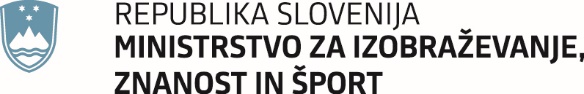 Datum: 13. 03. 2020